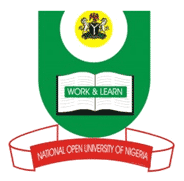 NATIONAL OPEN UNIVERSITY OF NIGERIA14-16 AHMADU BELLO WAY, VICTORIA ISLAND LAGOSSCHOOL OF ARTS AND SOCIAL SCIENCES  MAY/JUNE 2012 EXAMINATIONTSM 347  COMMERCIAL RECREATION MANAGEMENT (2 CR)                                                                      TIME ALLOWED: 2HRSINSTRUCTIONS: Attempt any 3 questions of your choice. Each question carries 23.3 marks. Present your answer legibly and logically using relevant examples.1a. List and briefly describe the role of Local authorities in charity work. b. State the difficulties facing children’s play. c. Discuss play from the Greeks’ perspective and how it is encouraged among their children. d. Describe play as an Arousal-seeking behavior. 2a. List all the types of play according to Hughes (2002) and describe any FIVE.  b. Give any THREE definitions of play by Kraus (1971). 3a. List and explain the THREE major components of playfulness. b. Give FIVE play themes as suggested by Lindon (2001). c. Enumerate FOUR benefits of play. 4a. Mention the effects of deprivation of play on children. b. Bradshaw classified social needs into four categories, list and explain these.c. Mention and describe the THREE personal and family influences that affect leisure participation. 5a. Mention and briefly describe the FIVE key principles of good tendering practice. b. State the FOUR types of volunteer as identified by Stanley Parker (1997). c. State  the FOUR fundamental constraints that face the growth and development of recreation and domestic tourism. d. State FIVE benefits of community recreation and tourism. 